В МАДОУ «Детский сад № 39» и его филиалах для подключения воспитанников к Системе дистанционного обучения (СДО) заключаются Согласия родителя (законного представителя) ребенка на регистрацию в Системе дистанционного обучения  по трем направлениям: Психолого - педагогическая поддержка семей по вопросам раннего развития детей от 0 до 3 лет в СДО Консультационный центр «Кроха»;Для детей 3-5 лет «Любознайка»;Для детей 5-7 (8) лет «Познавайка»;по адресу: г. Первоуральск, Бульвар Юности, д.5, т. 8 (343) 24-05-06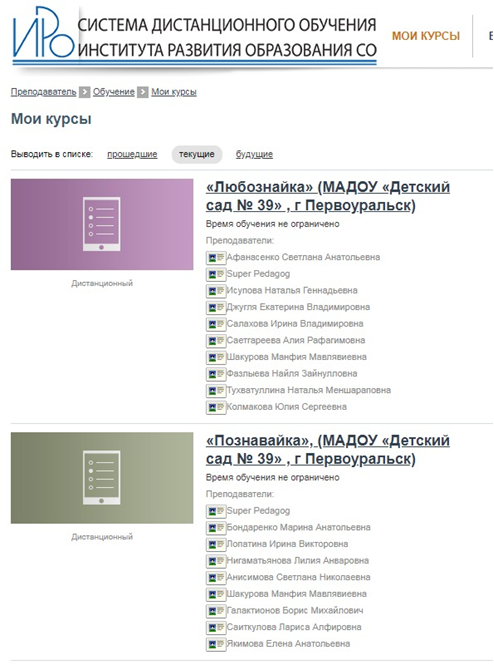 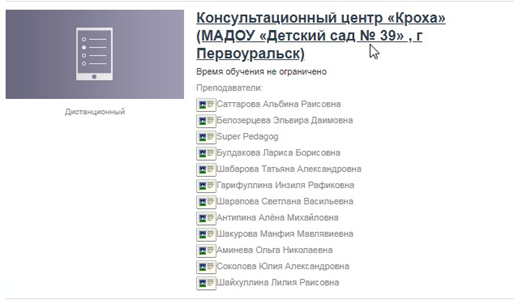 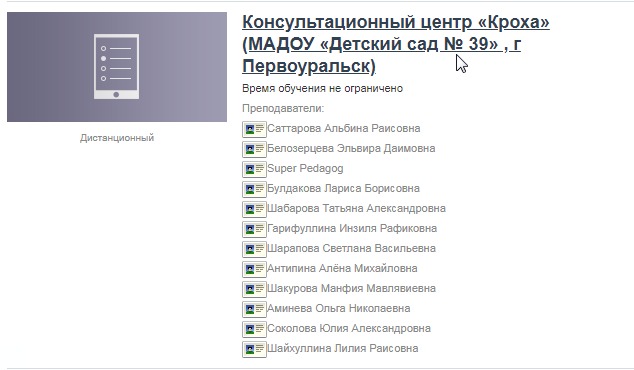 